Мы подготовили для Вас дополнительную информацию по Измельчителям Green Mech:Измельчители веток   Chip Master 220 TMPИзмельчители веток   Chip Master 220 TMPИзмельчители веток   Chip Master 220 TMPИзмельчители веток   Chip Master 220 TMP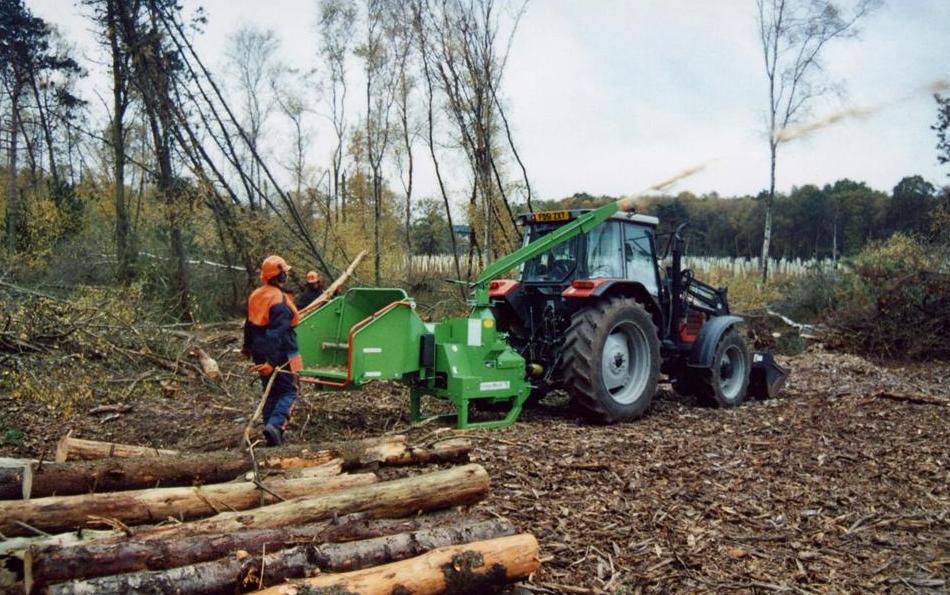 Уважаемый клиент!Благодарим Вас за интерес, проявленный к нашему оборудованию и представляем Вашему вниманию Британский Измельчитель Green Mech.  Оборудование Green Mech известно во всем мире благодаря своему качеству, надежности и большому числу опций. Применение высоких стандартов качества,  стальных компонентов HARDOX гарантирует отличную производительность даже в самыхУважаемый клиент!Благодарим Вас за интерес, проявленный к нашему оборудованию и представляем Вашему вниманию Британский Измельчитель Green Mech.  Оборудование Green Mech известно во всем мире благодаря своему качеству, надежности и большому числу опций. Применение высоких стандартов качества,  стальных компонентов HARDOX гарантирует отличную производительность даже в самыхУважаемый клиент!Благодарим Вас за интерес, проявленный к нашему оборудованию и представляем Вашему вниманию Британский Измельчитель Green Mech.  Оборудование Green Mech известно во всем мире благодаря своему качеству, надежности и большому числу опций. Применение высоких стандартов качества,  стальных компонентов HARDOX гарантирует отличную производительность даже в самыхтяжелых условиях.  Полноценная сервисная поддержка на базе собственного представительства компании в России, позволяет сделать работу оборудования Green Mech бесперебойной, высокопроизводительной и минимизировать сроки поставки и обслуживания!тяжелых условиях.  Полноценная сервисная поддержка на базе собственного представительства компании в России, позволяет сделать работу оборудования Green Mech бесперебойной, высокопроизводительной и минимизировать сроки поставки и обслуживания!Стоимость измельчителя: уточняйтеСтоимость измельчителя: уточняйтеСтоимость измельчителя: уточняйтеСтоимость измельчителя: уточняйтеСрок поставки: уточняйтеСрок поставки: уточняйтеСрок поставки: уточняйтеСрок поставки: уточняйтеБазис поставки: г. Ярославль Базис поставки: г. Ярославль Базис поставки: г. Ярославль Базис поставки: г. Ярославль Гарантия: 12 месяцевГарантия: 12 месяцевГарантия: 12 месяцевГарантия: 12 месяцев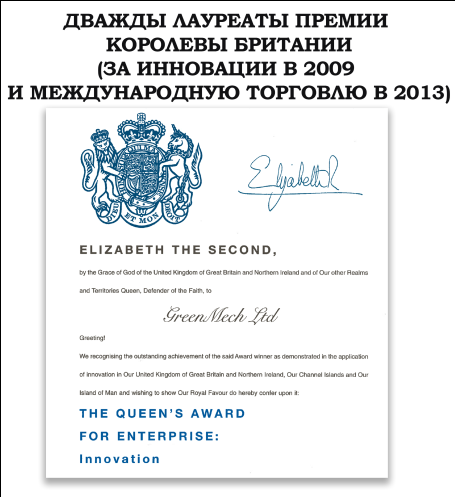 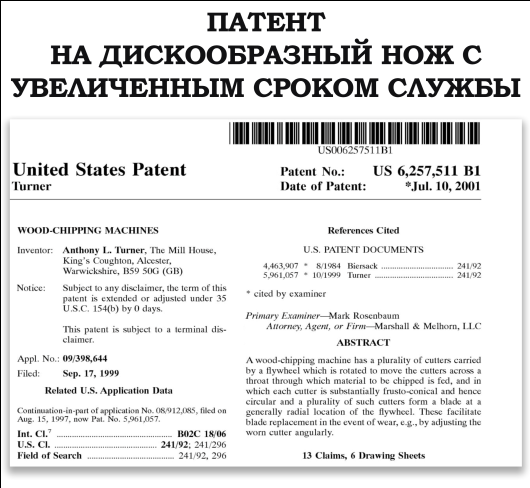 Измельчитель веток  и сучьев, навесной для трактора Chip Master 220 TMPИзмельчитель веток  и сучьев, навесной для трактора Chip Master 220 TMPИзмельчитель веток  и сучьев, навесной для трактора Chip Master 220 TMPИзмельчитель веток  и сучьев, навесной для трактора Chip Master 220 TMPИзмельчитель веток  и сучьев, навесной для трактора Chip Master 220 TMPИзмельчитель веток  и сучьев, навесной для трактора Chip Master 220 TMP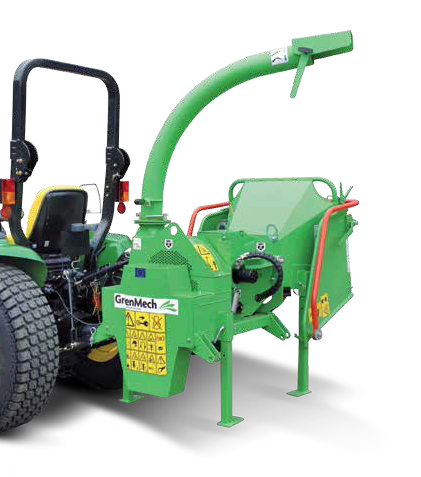 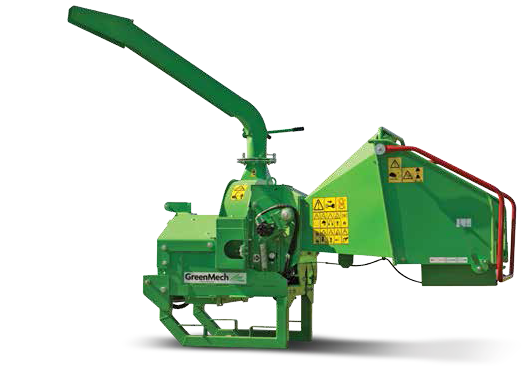 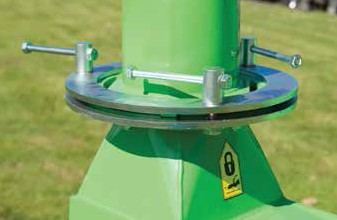 Вращение выбрасывающего желоба на 360оВращение выбрасывающего желоба на 360о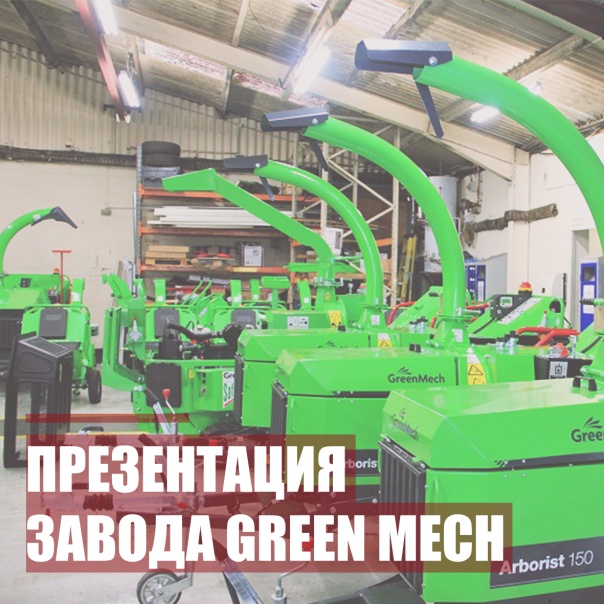 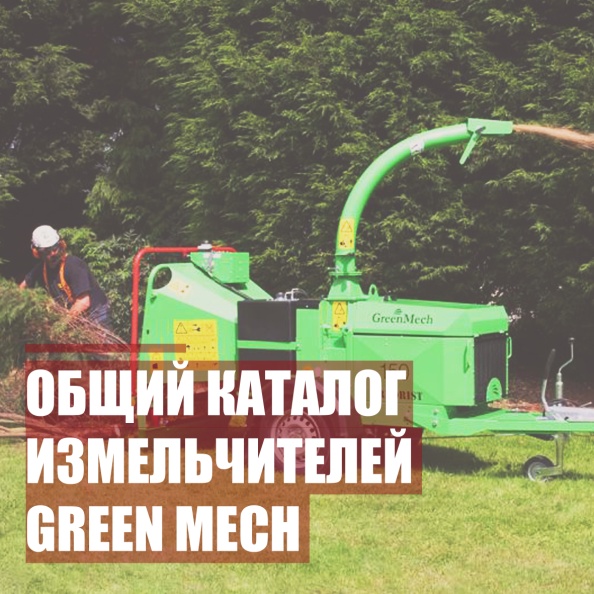 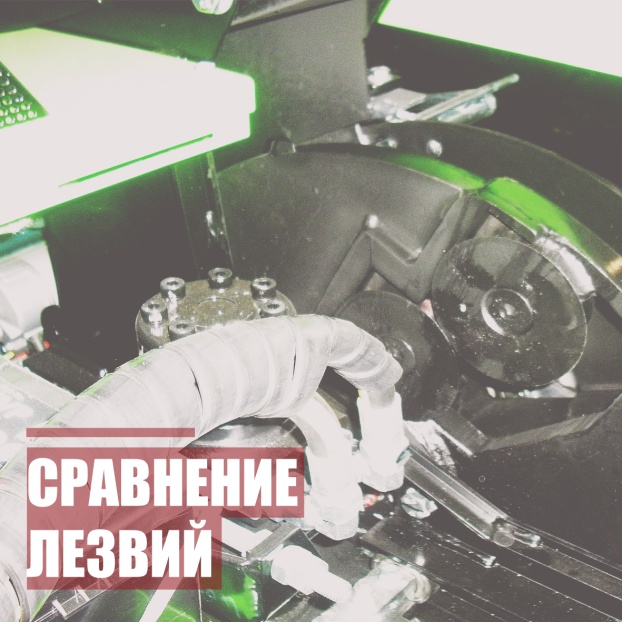 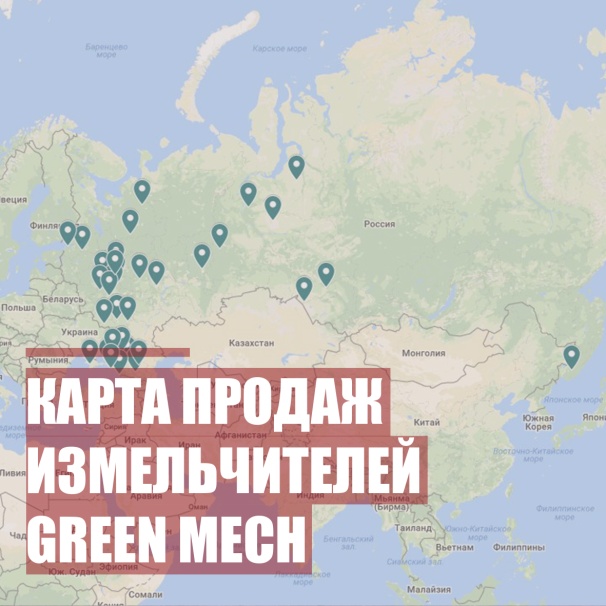 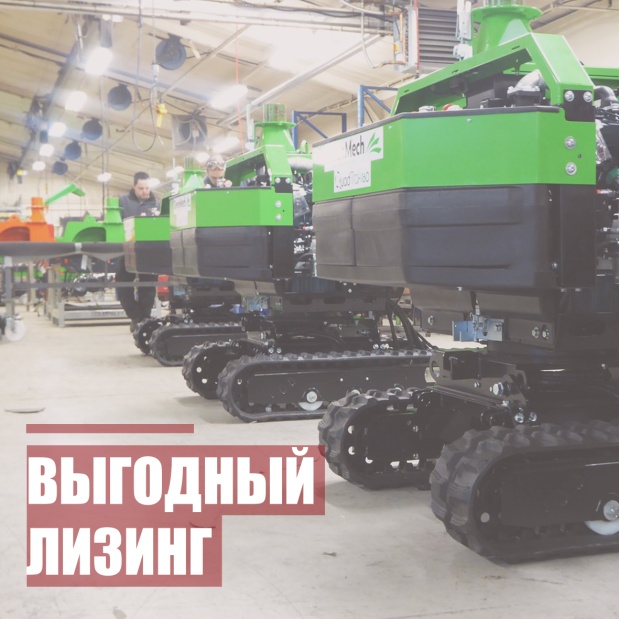 